١٨٠- ای امة اللّهحضرت عبدالبهاءاصلی فارسی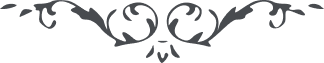 ١٨٠- ای امة اللّه ای امة اللّه، اگر چنانچه بايد و شايد بکنيزی درگاه کبرياء قيام نمائی يعنی بصفات و اخلاقی و فضائل و خصائلی که در الواح الهی در صفت اماء الرّحمن و ورقات مخضرّه سدره ايقان نازل متّصف و متخلّق گردی آيت هدی شوی و موهبت ملأ اعلی. اليوم سزاوار اماء اللّه اينست که بعصمت کبری و عفّت عظمی و ثبوت در دين اللّه و رسوخ در ميثاق اللّه و نورانيّت قلب و روحانيّت صرف و تذکّر دائمی و کمال حقيقی و حسن اطوار و حلاوت گفتار و خوشی رفتار در بين نساء عالم محشور گردند . اميدوار از فضل پروردگارم که اماء اللّه کلّ باين قميص بديع و ثوب جليل هيکل وجود را بيارايند تا هر يک از ملکوت تقديس انّ اللّه طهّرک و اصطفاک علی نساء العالمين بگوش هوش بشنوند. 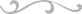 